CONVITE Nº 003/2020PROCESSO N° 035/2020TIPO: MENOR PREÇO OBJETO: A presente licitação tem por objeto, a CONTRATAÇÃO DE EMPRESA ESPECIALIZADA PARA A PRESTAÇÃO DE SERVIÇOS DE ASSESSORIA PARA A CAPTAÇÃO DE RECURSOS FINANCEIROS, BEM COMO REGISTRO DA EXECUÇÃO DE CONVÊNIOS E PRESTAÇÃO DE CONTAS PARCIAL E FINAL, ATRÁVES DO SISTEMA DE CONVÊNIOS DO GOVERNO FEDERAL – PLATAFORMA + BRASIL E ORIENTAÇÃO AOS FUNCIONÁRIOS DO MUNICÍPIO DE PIRAJUÍ – SP.DATA DE REALIZAÇÃO: 30/04/2020.HORÁRIO DE INÍCIO: 09H00.LOCAL DE REALIZAÇÃO DA SESSÃO: Sala da Comissão Permanente de Licitações, localizada na Praça Doutor Pedro da Rocha Braga n° 116 – Bairro Centro – Pirajuí – SP – Telefone (0XX14) 3572-8222 – E-mail: licitacao@pirajui.sp.gov.br.ESCLARECIMENTOS E IMPUGNAÇÕES: Diretoria de Divisão de Compras e Licitações, localizada na Praça Doutor Pedro da Rocha Braga n° 116 – Bairro Centro – Pirajuí – SP – Telefone (0XX14) 3572-8222 – E-mail: licitacao@pirajui.sp.gov.br.1 – CONSIDERAÇÃO INICIAL1.1 – O objeto contratado em decorrência da presente licitação poderá sofrer, nas mesmas condições, acréscimos ou supressões do valor inicial, nos termos do art. 65, § 1º da Lei Federal nº 8.666, de 21 de junho de 1993.2 – BASES LEGAIS, ANEXOS E RESERVA DE RECURSOS2.1 – A presente licitação é regida pela Lei Federal nº 8.666, de 21 de junho de 1993, com suas alterações, e de forma suplementar, pela Lei Estadual nº 6.544, de 22 de novembro de 1989, com suas alterações, e pela Lei Complementar nº 123, de 14 de dezembro de 2006, e alterações.2.2 – Integram este Edital os Anexos de I a VIII.2.3 – A despesa total estimada em R$ 36.000,00 (TRINTA E SEIS MIL REAIS), onerará os recursos orçamentários e financeiros próprios reservados no código:02.01.01.3.3.90.39.00.04.122.0002.2002.0000 – FICHA 016.3 – PROCEDIMENTOS ADOTADOS NA LICITAÇÃO E NA CONTRATAÇÃO3.1 – Os envelopes nº 1 e nº 2, contendo, respectivamente, os documentos de habilitação e proposta comercial deverão ser entregues na Comissão Permanente de Licitações, localizada na Praça Doutor Pedro da Rocha Braga n° 116 – Bairro Centro – CEP 16.600-000 – Pirajuí – SP, até o horário previsto neste Edital para a apresentação da proposta.3.2 – O licitante poderá fazer-se representar neste certame desde que, no início da sessão pública, seu representante legal apresente cópia do contrato social ou estatuto da empresa, no qual lhe é outorgado amplo poder de decisão.3.2.1 – Caso o representante legal do licitante delegue esta função para um terceiro, este deverá apresentar a Carta Credencial, conforme Anexo IV deste Edital, ou procuração pública ou particular, acompanhada de documento comprobatório dos poderes de quem a outorgou; 3.2.2 – Não será admitido um mesmo representante para mais de um licitante, nem de dois representantes ou mais para um mesmo licitante.3.3 – Os trabalhos da Comissão Permanente de Licitações, objetivando a verificação das condições de participação e de habilitação dos interessados, serão iniciados em ato público no horário e local estabelecidos neste Edital.3.3.1 – Abertos os envelopes nº 1 (documentação de habilitação), os documentos serão conferidos e rubricados pelos membros da Comissão Permanente de Licitações e também pelos representantes presentes.3.4 – Havendo concordância de todos os licitantes quanto às decisões da Comissão Permanente de Licitações tomadas na fase de habilitação e expressa desistência quanto à interposição de recurso, poderá ocorrer, na sequência, a abertura dos envelopes nº 2 (proposta comercial);3.4.1 – Caso não ocorra a hipótese prevista no item 3.4, a Comissão marcará e divulgará, oportunamente, a data para a abertura dos envelopes nº 2 (proposta comercial).3.4.2 – Os envelopes nº 2 (proposta comercial) dos licitantes inabilitados permanecerão fechados e deverão ser retirados pelos interessados depois de transcorrido o prazo legal sem interposição de recurso ou de sua desistência, ou da decisão desfavorável do recurso, após o que serão inutilizados.3.5 – Das sessões lavrar-se-ão atas circunstanciadas nas quais serão registradas todas as ocorrências sendo, ao final, assinadas pelos membros da Comissão Permanente de Licitações e pelos representantes devidamente credenciados.3.6 – As comunicações referentes a este certame serão publicadas no Diário Oficial do Município de Pirajuí.3.7 – Os recursos contra os atos de habilitação ou de julgamento desta licitação deverão ser protocolados no prazo de 02 (dois) dias úteis a contar da intimação do ato ou da lavratura da ata no setor de PROTOCOLO, localizado na Praça Doutor Pedro da Rocha Braga n° 116 – Bairro Centro – Pirajuí – SP, aos cuidados da Comissão Permanente de Licitações e dirigidos ao Prefeito Municipal.3.7.1 – Admitem-se recursos por intermédio de e-mail (licitacao@pirajui.sp.gov.br), ficando a validade do procedimento condicionada à protocolização do original no PROTOCOLO no prazo de 48 horas.3.8 – Os recursos contra as decisões da Comissão Permanente de Licitações nas fases de habilitação e julgamento das propostas, após sua apreciação e mantida a decisão, serão encaminhados ao Prefeito Municipal para decidir sobre os mesmos, sendo que, em seguida: 3.8.1 – Na fase de habilitação retomar-se-ão os procedimentos para o julgamento das propostas;3.8.2 – Na fase de julgamento da proposta comercial, se for o caso, promover-se-á a homologação do certame e adjudicação do objeto ao vencedor.4 – CONDIÇÕES DE PARTICIPAÇÃO NA LICITAÇÃO4.1 – Poderão participar desta licitação as empresas do ramo de atividade pertinente ao objeto licitado e que atendam aos requisitos de habilitação previstos neste Edital.4.2 – Não será permitida a participação de empresas:4.2.1 – Estrangeiras que não funcionem no País; 4.2.2 – Reunidas sob a forma de consórcio, qualquer que seja sua forma de constituição; 4.2.3 – Impedidas e suspensas de licitar e/ou contratar com órgãos da Administração do Estado de São Paulo nos termos do inciso III do artigo 87 da Lei Federal nº 8.666/93 e suas alterações, do artigo 7º da Lei Federal nº 10.520/02 e da Súmula nº 51 do Tribunal de Contas do Estado de São Paulo; 4.2.4 – Impedidas de licitar e contratar nos termos do artigo 10 da Lei Federal nº 9.605/98 e impedidas de contratar para os fins estabelecidos pela Lei Estadual nº 10.218/99; 4.2.5 – Declaradas inidôneas pelo Poder Público e não reabilitadas.4.3 – Para a habilitação os licitantes deverão apresentar:As Microempresas e Empresas de Pequeno Porte deverão apresentar declaração conforme modelo estabelecido no Anexo VI deste Edital visando ao exercício do direito de preferência e fruição do benefício de habilitação com irregularidade fiscal e trabalhista, e apresentada, preferencialmente, FORA dos Envelopes nº 1 (Documentação) e nº 2 (Proposta Comercial).a) Em se tratando de sociedades empresárias ou simples, o ato constitutivo, estatuto ou contrato social em vigor, devidamente registrado na Junta Comercial ou no Cartório de Registro Civil de Pessoas Jurídicas, nos termos da lei e conforme o caso, e, ainda, no caso de sociedades por ações, acompanhado de documentos de eleição de seus administradores;b) Declaração de Situação Regular perante o Ministério do Trabalho, conforme inciso V, artigo 27 da Lei nº 8.666, de 21 de junho de 1993, de acordo com o Anexo V deste Edital;c) Declaração elaborada em papel timbrado e subscrita pelo representante legal do licitante, assegurando que o mesmo atende as normas relativas à saúde e segurança do trabalho conforme parágrafo único, artigo 117 da Constituição Estadual, de acordo com o Anexo VII deste Edital;d) Declaração elaborada em papel timbrado e subscrita pelo representante legal do licitante, afirmando que sua proposta foi elaborada de maneira independente e que conduz seus negócios de forma a coibir fraudes, corrupção e a prática de quaisquer outros atos lesivos à Administração Pública, nacional ou estrangeira, em atendimento à Lei Federal nº 12.846/2013 e ao Decreto Estadual nº 60.106/2014, conforme modelo estabelecido no Anexo VIII deste Edital;e) Prova de inscrição no Cadastro Nacional de Pessoas Jurídicas do Ministério da Fazenda (CNPJ);f) Certidão Conjunta Negativa de Débitos ou Certidão Conjunta Positiva com Efeitos de Negativa, relativos a Tributos Federais e à Dívida Ativa da União, expedida pela Secretaria da Receita Federal;g) Prova de regularidade perante o Fundo de Garantia por Tempo de Serviço (FGTS), por meio da apresentação do CRF – Certificado de Regularidade do FGTS;h) Prova de inexistência de débitos inadimplidos perante a Justiça do Trabalho, mediante a apresentação da Certidão Negativa de Débitos Trabalhistas (CNDT) ou Certidão Positiva de Débitos Trabalhistas, nos termos do Título VII-A da Consolidação das Leis do Trabalho, aprovada pelo Decreto-Lei no 5.452, de 1º de maio de 1943.A comprovação de regularidade fiscal e trabalhista das microempresas e empresas de pequeno porte somente será exigida para efeito de assinatura do contrato, porém, será obrigatória a apresentação durante a fase de habilitação dos documentos exigidos neste subitem, ainda que os mesmos veiculem restrições impeditivas à referida comprovação. Havendo alguma restrição na comprovação da regularidade fiscal e trabalhista, será assegurado o prazo de 05 (cinco) dias úteis, a contar da publicação da homologação do certame, prorrogáveis por igual período, a critério deste Município de Pirajuí, para a regularização da documentação, com emissão de eventuais certidões negativas ou positivas com efeito de certidão negativa. A não regularização da documentação implicará na decadência do direito à contratação, sem prejuízo das sanções legais, procedendo-se à convocação dos licitantes remanescentes para, em sessão pública, retomar os atos referentes ao procedimento licitatório.4.4 – DISPOSIÇÕES GERAIS SOBRE A DOCUMENTAÇÃO DE HABILITAÇÃOTodos os documentos de que trata este item deverão, quando for o caso: 4.4.1 – Estar em plena validade na data fixada para a apresentação dos envelopes; a) Na hipótese de não constar prazo de validade das certidões apresentadas, este Município de Pirajuí aceitará como válidas as expedidas até 180 (cento e oitenta) dias imediatamente anteriores à data de apresentação das propostas; 4.4.2 – Poderão ser apresentados no original, por qualquer processo de cópia autenticada por cartório competente, ou mesmo cópia simples, desde que seja apresentado o original para que sejam autenticados por servidor da administração, ou por publicação em órgão da imprensa oficial; 4.4.3 – Não serão aceitos protocolos de entrega de certidões ou de outros documentos exigidos neste Edital;4.4.4 – Se o licitante for a matriz, todos os documentos deverão estar em nome da matriz, e se for a filial, todos os documentos deverão estar em nome da filial, exceto aqueles documentos que, pela própria natureza, comprovadamente, forem emitidos somente em nome da matriz; a) Caso o licitante pretenda que um de seus estabelecimentos, que não o participante desta licitação, execute o futuro contrato, deverá apresentar toda documentação de ambos os estabelecimentos, disposta no item 4.3.4.4.5 – A Comissão Permanente de Licitações diligenciará efetuando consulta direta na internet nos respectivos sites dos órgãos expedidores para verificar a veracidade de documentos obtidos por este meio eletrônico. 4.4.6 – A documentação deverá ser entregue em envelope fechado, indicando na sua parte externa:CONVITE Nº 003/2020PROCESSO Nº 035/2020"ENVELOPE Nº 1 – DOCUMENTAÇÃO"DENOMINAÇÃO DA EMPRESA4.5 – O licitante será inabilitado quando: 4.5.1 – Deixar de apresentar quaisquer documentos exigidos no envelope Documentação ou apresentá-los em desacordo com o estabelecido neste Edital ou com irregularidades, não se admitindo complementação posterior, salvo nos casos especificados no artigo 43 da Lei Complementar Federal nº 123 de 14 de dezembro de 2006; 4.5.2 – Algum documento apresentar falha não sanável na sessão. 5 – PROPOSTA 5.1 – O Anexo III deverá ser utilizado para a apresentação da proposta, datilografado ou impresso, em língua portuguesa, salvo quanto às expressões técnicas de uso corrente, sem rasuras, emendas, borrões ou entrelinhas, sem cotações alternativas, datado e assinado pelo licitante ou seu representante legal;5.2 – A proposta deverá conter as seguintes indicações:5.2.1 – A denominação, endereço/CEP, e-mail, telefone, CNPJ do licitante e data;5.2.2 – Preço Unitário e Preço Total do Item, em algarismos, expressos em moeda corrente nacional, apurados à data de sua apresentação, incluindo, além do lucro, todas as despesas resultantes de impostos, taxas, tributos, fretes e demais encargos, assim como todas as despesas diretas ou indiretas relacionadas com o integral fornecimento do objeto da presente licitação, sem inclusão de qualquer encargo financeiro ou previsão inflacionária;5.2.3 – Prazo de validade da proposta de 60 (sessenta) dias corridos, contados a partir da data da apresentação dos envelopes;5.2.4 – Declaração, sob as penas da lei, de que objeto ofertado atende a todas as especificações exigidas no Termo de Referência – Anexo I. 5.2.5 – Declaração de que os preços indicados contemplam todos os custos diretos e indiretos incorridos na data da apresentação desta proposta incluindo, entre outros: tributos, encargos sociais, material, despesas administrativas, seguro, frete e lucro;5.3 – Não será admitida cotação inferior à quantidade prevista neste Edital. 5.4 – A proposta comercial deverá ser entregue em envelope fechado, indicando na sua parte externa:CONVITE Nº 003/2020PROCESSO Nº 035/2020“ENVELOPE Nº 2 – PROPOSTA COMERCIAL”DENOMINAÇÃO DA EMPRESA7 – JULGAMENTO DAS PROPOSTAS COMERCIAIS 7.1 – Serão consideradas classificadas as propostas que atenderem integralmente às disposições deste Edital, observando-se o disposto no artigo 48, inciso II, da Lei Federal n° 8.666, de 21 de junho de 1993 e suas alterações.7.2 – A classificação observará a ordem crescente dos preços propostos. Para essa finalidade, a Comissão Permanente de Licitações tomará o preço unitário por item de cada proposta.7.3 – Será considerada vencedora a proposta que apresentar o menor preço.7.3.1 – Em caso de divergência entre os valores, prevalecerá o valor unitário por extenso.7.4 – Em caso de empate, a decisão se dará obrigatoriamente por sorteio, em sessão pública, para a qual serão convocados os interessados.7.5 – Será assegurado o exercício do direito de preferência às microempresas e empresas de pequeno porte, que apresentarem propostas iguais ou até 10% (dez por cento) superiores a proposta primeira classificada;7.5.1 – Dentre aquelas que satisfaçam as condições previstas no subitem 7.5, a microempresa ou empresa de pequeno porte cuja proposta for mais bem classificada poderá apresentar proposta de preço inferior àquela considerada vencedora do certame;a) Para tanto, será convocada para exercer seu direito de preferência e apresentar nova proposta;b) Se houver equivalência dos valores das propostas apresentados pelas microempresas e empresas de pequeno porte que se encontrem no intervalo estabelecido no subitem 7.5, será realizado sorteio entre elas para que se identifique aquela que primeiro poderá exercer a preferência e apresentar nova proposta;b.1) Entende-se por equivalência dos valores das propostas as que apresentarem igual valor, respeitada a ordem de classificação;7.5.2 – O exercício do direito de preferência somente será aplicado se a melhor oferta não tiver sido apresentada por microempresa ou empresa de pequeno porte;7.5.3 – Não ocorrendo a contratação da microempresa ou empresa de pequeno porte, serão convocadas as remanescentes cujas propostas se encontrem no intervalo estabelecido no subitem 7.5, na ordem classificatória, para o exercício do direito de preferência;a) Na hipótese da não contratação da microempresa e empresa de pequeno porte, e não configurada a hipótese prevista no subitem 7.5.3, será declarada a melhor oferta aquela proposta originalmente vencedora do certame.7.6 – É facultada à Comissão Permanente de Licitações ou autoridade superior, em qualquer fase desta licitação, a promoção de diligência destinada a esclarecer ou a complementar a instrução do processo.8 – CONTRATAÇÃO 8.1 – A contratação decorrente desta licitação será formalizada mediante celebração de termo de contrato, a ser assinado pela adjudicatária no prazo de 05 (cinco) dias úteis contados da data da convocação, podendo ser prorrogado uma vez por igual período a critério deste Município de Pirajuí, sob pena de decair do direito à contratação se não o fizer, sem prejuízo das sanções previstas neste Edital. 8.2 – Se, por ocasião da formalização do contrato, a documentação relativa à regularidade fiscal e trabalhista estiver com os prazos de validade vencidos, este Município de Pirajuí verificará a situação por meio eletrônico hábil de informações, certificando nos autos do processo a regularidade e anexando os documentos passíveis de obtenção por tais meios, salvo impossibilidade devidamente justificada; a) Se não for possível atualizá-las por meio eletrônico hábil de informações, a adjudicatária será notificada para, no prazo de 02 (dois) dias úteis, comprovar a situação de regularidade mediante a apresentação da respectiva documentação, com prazos de validade em vigência, sob pena de a contratação não se realizar. 8.3 – Constituem também condições para a celebração da contratação:a) Somente no caso de empresa em situação de recuperação judicial: apresentação de cópia do ato de nomeação do administrador judicial da adjudicatária, ou se o administrador for pessoa jurídica, o nome do profissional responsável pela condução do processo e, ainda, declaração recente, último relatório ou documento equivalente do juízo ou do administrador, de que o plano de recuperação judicial está sendo cumprido; b) Somente no caso de empresa em situação de recuperação extrajudicial: apresentação de comprovação documental de que as obrigações do plano de recuperação extrajudicial estão sendo cumpridas.9 – CONDIÇÕES DE EXECUÇÃO E PAGAMENTO 9.1 – As condições de execução e pagamento do objeto estão dispostas na Minuta do Contrato – Anexo II deste Edital.10 – SANÇÕES10.1 – Aplica-se a presente licitação as sanções previstas na Lei Federal nº 8.666, de 21 de junho de 1993.11 – DISPOSIÇÕES FINAIS11.1 – As normas disciplinadoras desta licitação serão interpretadas em favor da ampliação da disputa, respeitada a igualdade de oportunidade entre os licitantes, desde que não comprometam o interesse público, a finalidade e a segurança da contratação.11.2 – O resultado do presente certame será divulgado no Diário Oficial do Município de Pirajuí.11.3 – Os demais atos pertinentes a esta licitação, passíveis de divulgação, serão publicados no Diário Oficial do Município de Pirajuí.11.4 – Para dirimir quaisquer questões decorrentes desta licitação, não resolvidas na esfera administrativa, será competente o Foro da Comarca de Pirajuí, Estado de São Paulo.PIRAJUÍ, 17 DE ABRIL DE 2020.CESAR HENRIQUE DA CUNHA FIALAPREFEITO MUNICIPAL DE PIRAJUÍANEXO I – TERMO DE REFERÊNCIACONVITE Nº 003/20201 – OBJETO1.1 – A presente licitação tem por objeto, a CONTRATAÇÃO DE EMPRESA ESPECIALIZADA PARA A PRESTAÇÃO DE SERVIÇOS DE ASSESSORIA PARA A CAPTAÇÃO DE RECURSOS FINANCEIROS, BEM COMO REGISTRO DA EXECUÇÃO DE CONVÊNIOS E PRESTAÇÃO DE CONTAS PARCIAL E FINAL, ATRÁVES DO SISTEMA DE CONVÊNIOS DO GOVERNO FEDERAL – PLATAFORMA + BRASIL E ORIENTAÇÃO AOS FUNCIONÁRIOS DO MUNICÍPIO DE PIRAJUÍ – SP.2 – DAS CONDIÇÕES DA PRESTAÇÃO DOS SERVIÇOS 2.1 – As despesas com hospedagem, alimentação, estadia, transporte, correrão por conta da CONTRATADA. 2.2 – Os serviços referidos são inerentes à função da CONTRATADA, que, portanto, não poderá transferir sua execução para outrem. 2.3 – A CONTRATADA garantirá o comportamento moral e profissional de seus empregados, cabendo-se responder integral e incondicionalmente por todos os danos e/ou atos ilícitos resultantes de ação ou omissão destes, inclusive por inobservância de ordens e normas da CONTRATANTE. ANEXO IIMINUTA DO CONTRATOCONTRATO NºCONTRATO QUE ENTRE SI CELEBRAM O MUNICÍPIO DE PIRAJUÍ E A EMPRESA ______________________.CONVITE Nº 003/2020PROCESSO N° 035/2020Aos __ dias do mês de _______________ de 2020, de um lado, o MUNICÍPIO DE PIRAJUÍ, inscrito no CNPJ nº 44.555.027/0001-16, com sede administrativa na Praça Doutor Pedro da Rocha Braga nº 116 – Bairro Centro – CEP 16.600-000 – Pirajuí – SP, neste ato representado pelo Prefeito Municipal, SENHOR CESAR HENRIQUE DA CUNHA FIALA, portador da cédula de identidade RG nº 34.384.708-5, emitido pela Secretaria de Segurança Pública do Estado de São Paulo e, devidamente Inscrito no Cadastro das Pessoas Físicas do Ministério da Fazenda sob o nº 382.854.078-37, doravante designado CONTRATANTE, e de outro, e a empresa ____________________ (em recuperação judicial/extrajudicial, quando for o caso), inscrita no CNPJ sob nº________________, com sede na _______________________, nº ________, _______ - ___, representada na forma de seu contrato social pelo Sr(a.) _________________, RG nº __________ e CPF n° _________, na qualidade de vencedora do CONVITE Nº 003/2020, doravante denominada CONTRATADA, nos termos da Lei Federal nº 8.666, de 21 de junho de 1993, e alterações, firmam o presente contrato, nos autos do Processo nº 035/2020, com as seguintes cláusulas:CLÁUSULA PRIMEIRAOBJETO DO CONTRATO1.1 – O presente contrato tem por objeto, a CONTRATAÇÃO DE EMPRESA ESPECIALIZADA PARA A PRESTAÇÃO DE SERVIÇOS DE ASSESSORIA PARA A CAPTAÇÃO DE RECURSOS FINANCEIROS, BEM COMO REGISTRO DA EXECUÇÃO DE CONVÊNIOS E PRESTAÇÃO DE CONTAS PARCIAL E FINAL, ATRÁVES DO SISTEMA DE CONVÊNIOS DO GOVERNO FEDERAL – PLATAFORMA + BRASIL E ORIENTAÇÃO AOS FUNCIONÁRIOS DO MUNICÍPIO DE PIRAJUÍ – SP.1.2 – Considera-se parte integrante deste contrato os seguintes documentos: a) Edital do CONVITE Nº 003/2020 e seus respectivos anexos; b) A proposta de ___ de ________________ de 2020, apresentada pela CONTRATADA.1.3 – O objeto da presente contratação poderá sofrer, nas mesmas condições, acréscimos ou supressões nos termos do artigo 65, § 1°, da Lei Federal n° 8.666, de 21 de junho de 1993.CLÁUSULA SEGUNDAVIGÊNCIA E PRAZO DE EXECUÇÃO2.1 – A vigência deste contrato inicia-se na data indicada pelo CONTRATANTE na Autorização para Início dos Serviços, encerrando-se no término do prazo de execução dos serviços, com eficácia após a publicação de seu extrato no Diário Oficial do Município de Pirajuí. 2.2 – O prazo de execução dos serviços é de 12 (doze) meses consecutivos e ininterruptos, contados da data indicada pelo CONTRATANTE na Autorização para Início dos Serviços, podendo ser prorrogado por iguais e sucessivos períodos até o limite de 60 (sessenta) meses, desde que não seja denunciado por qualquer das partes, por escrito e com antecedência mínima de 120 (cento e vinte) dias de seu vencimento. 2.3 – As prorrogações do prazo de execução serão formalizadas mediante celebração dos termos de aditamento a este contrato, respeitadas as condições prescritas na Lei Federal nº 8.666/1993. 2.4 – A não prorrogação contratual por conveniência do CONTRATANTE não gerará à CONTRATADA direito a qualquer espécie de indenização.2.5 – Não obstante o prazo estipulado na cláusula 2.2, a vigência contratual nos exercícios subsequentes ao da publicação do extrato deste contrato estará sujeita à condição resolutiva, consubstanciada na existência de recursos aprovados nas respectivas Leis Orçamentárias de cada exercício, para atender as respectivas despesas.CLÁUSULA TERCEIRAFISCALIZAÇÃO DA EXECUÇÃO DOS SERVIÇOS3.1 – Não obstante a CONTRATADA seja a única e exclusiva responsável pela execução de todos os serviços, ao CONTRATANTE é reservado o direito de, sem que de qualquer forma restrinja a plenitude dessa responsabilidade, exercer a mais ampla e completa fiscalização sobre os serviços, diretamente pelo Diretor de Divisão de Gabinete designado, podendo para isso:3.1.1 – Ter livre acesso aos locais de execução do serviço;3.1.2 – Exercer a fiscalização dos serviços contratados, de modo a assegurar o efetivo cumprimento da execução do escopo contratado, cabendo-lhe, também realizar a supervisão das atividades desenvolvidas pela CONTRATADA, efetivando avaliação periódica; 3.1.3 – Ordenar a imediata retirada do local, bem como a substituição de funcionário da CONTRATADA que estiver sem uniforme ou crachá, que embaraçar ou dificultar a sua fiscalização ou cuja permanência na área, a seu exclusivo critério, julgar inconveniente.CLÁUSULA QUARTAVALOR, RECURSOS E PAGAMENTO4.1 – O valor total do presente contrato é de R$__________ (__________________), sendo que a CONTRATADA perceberá a importância mensal de R$__________ (__________________), onerará os recursos orçamentários e financeiros reservados na Funcional Programática:02.01.01.3.3.90.39.00.04.122.0002.2002.0000 – FICHA 016.4.2 – O pagamento será efetuado pela Tesouraria do CONTRATANTE, no prazo de 30 (trinta) dias corridos, contados da emissão do Atestado de Realização dos Serviços, mediante depósito(s) em conta corrente em nome da CONTRATADA no Banco do Brasil S.A., desde que a correspondente nota fiscal/fatura tenha sido emitida sem incorreções. 4.3 – Não será iniciada a contagem de prazo para pagamento, caso os documentos fiscais apresentados ou outros necessários à contratação contenham incorreções ou irregularidades, sendo de 24 (vinte e quatro) horas, a contar da comunicação pelo Diretor de Divisão de Gabinete, o prazo para sua regularização.4.4 – Caso a CONTRATADA não apresente carta de correção no prazo estipulado, o prazo para pagamento será recontado a partir da data da sua apresentação. 4.5 – Conforme legislação vigente, ficam obrigados a emitir Nota Fiscal Eletrônica – NF-e, os contribuintes que, independentemente da atividade econômica exercida, realizem operações destinadas à Administração Pública direta ou indireta. 4.6 – A contagem do prazo para pagamento considerará dias corridos e terá início e encerramento em dias de expediente no CONTRATANTE. 4.7 – Caso o término da contagem aconteça em dias sem expediente bancário, o pagamento ocorrerá no primeiro dia útil imediatamente subsequente. 4.8 – No caso de a CONTRATADA estar em situação de recuperação judicial, deverá apresentar declaração, relatório ou documento equivalente de seu administrador judicial, ou se o administrador judicial for pessoa jurídica, do profissional responsável pela condução do processo, de que está cumprindo o plano de recuperação judicial. 4.9 – No caso de a CONTRATADA estar em situação de recuperação extrajudicial, junto com os demais comprovantes, deverá apresentar comprovação documental de que está cumprindo as obrigações do plano de recuperação extrajudicial. 4.10 – A não apresentação das comprovações de que tratam as cláusulas 4.8 e 4.9 assegura ao CONTRATANTE o direito de sustar o pagamento respectivo e/ou pagamentos seguintes.CLÁUSULA QUINTAOBRIGAÇÕES E RESPONSABILIDADES DA CONTRATADAAlém das obrigações e condições estabelecidas no Termo de Referência – Anexo I do Edital, a CONTRATADA obriga-se a:5.1 – Responsabilizar-se integralmente pela execução dos serviços, nos termos da legislação vigente. 5.2 – A CONTRATADA poderá oferecer, à suas expensas, não onerando de forma alguma o contrato, equipamentos que julgar convenientes para a perfeita execução dos serviços ou solicitá-los ao Diretor de Divisão de Gabinete, que submeterá a proposta à autoridade competente para a decisão.5.3 – Os contratados deverão manter comportamento adequado com os servidores do Município de Pirajuí e com as pessoas em geral.5.4 – Manter um preposto, durante toda a vigência contratual para representá-la na execução do contrato.5.5 – A supervisão dos serviços será realizada semanalmente ou todas as vezes que o Gestor entender necessária para a avaliação da execução dos serviços.5.6 – Recrutar, em seu nome sob sua inteira responsabilidade, o empregado necessário à perfeita execução dos serviços, cabendo-lhe todos os pagamentos, inclusive dos encargos sociais, trabalhistas, previdenciários e fiscais previstos na legislação vigente e de quaisquer outros em decorrência de sua condição de empregadora.5.7 – Cumprir a legislação trabalhista, previdenciária e social. 5.8 – Realizar, à suas expensas, na forma da legislação aplicável, na admissão/demissão, como durante a vigência do Contrato de Trabalho de seu empregado, os exames médicos exigidos. 5.9 – Dispor de quadro de pessoal suficiente para garantir a execução dos serviços sem interrupção, seja por motivo de férias, descanso semanal, licença, falta ao serviço, demissão e outros análogos, obedecidas as disposições da legislação trabalhista vigente. 5.10 – Atender de imediato às solicitações quanto a substituições de empregado considerado inadequado para a execução dos serviços. 5.11 – Relatar toda e qualquer irregularidade observada nos locais de execução dos serviços. 5.12 – Responsabilizar-se por quaisquer acidentes que venham a ser vítima o seu empregado em atividade nas dependências do CONTRATANTE, quando em serviço, por tudo quanto às leis trabalhistas e previdenciárias lhes assegurem e pelas demais exigências legais para o exercício das atividades. 5.13 – Responder por danos, avarias e desaparecimentos de bens materiais, causados ao CONTRATANTE ou a terceiros, por seu empregado em atividade nas dependências do CONTRATANTE, desde que fique comprovada a responsabilidade, nos termos do Artigo 70 da Lei Federal nº 8.666/93. 5.14 – Manter, durante a vigência do contrato, as condições de habilitação para contratar com a Administração Pública, apresentando, sempre que exigido, os comprovantes de regularidade fiscal e trabalhista (CNDT). 5.15 – Providenciar para que todos os seus empregados em atividade cumpram as normas internas relativas à segurança dos locais onde serão executados os serviços.5.16 – Providenciar para que seu empregado em atividade mantenha disciplina no local de execução dos serviços, promovendo a substituição, no prazo máximo de 24 (vinte e quatro) horas após a notificação, de qualquer empregado cuja conduta seja considerada inconveniente. CLÁUSULA SEXTAOBRIGAÇÕES DO CONTRATANTE6.1 – Cumprir o prazo fixado para realização do pagamento. 6.2 – Prestar ao supervisor/preposto da CONTRATADA as informações e esclarecimentos de que disponha e que eventualmente venham a ser solicitados e indicar as áreas onde os serviços serão executados. 6.3 – Exercer o acompanhamento, conferência e a fiscalização da execução dos serviços.CLÁUSULA SÉTIMADA FISCALIZAÇÃO7.1 – Fica nomeado como gestor do contrato, o Senhor José Roberto Leme, Diretor de Divisão de Gabinete e CPF nº. 039.234.078-07.7.1.1 – No desempenho de suas atividades é assegurado ao gestor do contrato o direito de verificar a perfeita execução do presente contrato em todos os termos e condições.CLÁUSULA OITAVARESCISÃO E SANÇÕES8.1 – O não cumprimento das obrigações assumidas no presente contrato ou a ocorrência das hipóteses previstas nos artigos 77 e 78 da Lei Federal nº 8.666, de 21 de junho de 1993, atualizada pela Lei Federal nº 8.883, de 8 de junho de 1994, autorizam, desde já, o CONTRATANTE a rescindir unilateralmente este contrato, independentemente de interpelação judicial, sendo aplicável, ainda, o disposto nos artigos 79 e 80 do mesmo diploma legal. 8.2 – Aplicam-se a este contrato as sanções estipuladas nas Leis Federais nº 8.666/93 e nº 10.520/02, que a CONTRATADA declara conhecer integralmente. 8.3 – No caso de rescisão administrativa unilateral, a CONTRATADA reconhecerá os direitos do CONTRATANTE de aplicar as sanções previstas no Edital, neste ajuste e na legislação que rege a licitação. 8.4 – A aplicação de quaisquer sanções referidas neste dispositivo, não afasta a responsabilização civil da CONTRATADA pela inexecução total ou parcial do objeto ou pela inadimplência. 8.5 – A aplicação das penalidades não impede o CONTRATANTE de exigir o ressarcimento dos prejuízos efetivados decorrentes de quaisquer faltas cometidas pela CONTRATADA. 8.6 – No caso de a CONTRATADA encontrar-se em situação de recuperação judicial, a convalidação em falência ensejará a imediata rescisão deste contrato, sem prejuízo da aplicação das demais cominações legais. 8.7 – No caso de a CONTRATADA encontrar-se em situação de recuperação extrajudicial, o descumprimento do plano de recuperação ensejará a imediata rescisão deste contrato, sem prejuízo da aplicação das demais cominações legais.CLÁUSULA NONAFORO9.1 – O Foro competente para toda e qualquer ação oriunda do presente contrato é o da Comarca de Pirajuí, Estado de São Paulo.9.2 – E, por estarem justas e contratadas, assinam o presente contrato em três vias de igual forma e teor, para todos os fins de direito.__________, em __________ de __________ de 2020.P/ CONTRATANTEP/ CONTRATADATESTEMUNHAS:Nome: 								Nome:RG nº: 								RG nº:CPF nº:								CPF nº:ANEXO IIIPROPOSTA COMERCIALOBJETO: A presente licitação tem por objeto, a CONTRATAÇÃO DE EMPRESA ESPECIALIZADA PARA A PRESTAÇÃO DE SERVIÇOS DE ASSESSORIA PARA A CAPTAÇÃO DE RECURSOS FINANCEIROS, BEM COMO REGISTRO DA EXECUÇÃO DE CONVÊNIOS E PRESTAÇÃO DE CONTAS PARCIAL E FINAL, ATRAVÉS DO SISTEMA DE CONVÊNIOS DO GOVERNO FEDERAL – PLATAFORMA + BRASIL E ORIENTAÇÃO AOS FUNCIONÁRIOS DO MUNICÍPIO DE PIRAJUÍ – SP.Observações:Adverte-se que a simples apresentação desta Proposta será considerada como indicação bastante de que inexistem fatos que impeçam a participação do licitante neste certame.PRAZO DE VALIDADE DA PROPOSTA: _____ dias (mínimo de 60 dias), contados a partir da data de apresentação da proposta.DECLARO, sob as penas da lei, que o objeto ofertado atende a todas as especificações exigidas no Termo de Referência – Anexo I do edital.DECLARO que os preços acima indicados contemplam todos os custos diretos e indiretos incorridos na data da apresentação desta proposta incluindo, entre outros: tributos, encargos sociais, material, despesas administrativas, seguro, frete e lucro.Pirajuí, em ____ de ________________ de 2020._________________________________Assinatura do representante legalNome do representante legal: _________________________________RG do representante legal: __________________________CPF do representante legal: _________________________ANEXO IVCARTA CREDENCIALAO MUNICÍPIO DE PIRAJUÍREFERÊNCIA: CONVITE Nº 003/2020Pelo presente, designo o Senhor ______________________________, portador do RG nº ____________ para representante da empresa ______________________________, CNPJ nº ____________, estando ele credenciado a responder junto a Vossa Senhoria em tudo o que se fizer necessário durante os trabalhos de abertura, exame, habilitação, classificação e interposição de recursos, relativamente à documentação de habilitação e à proposta por nós apresentadas para fins de participação na licitação em referência.Pirajuí, em ____ de ________________ de 2020._________________________________Assinatura do representante legalNome do representante legal: _________________________________RG do representante legal: __________________________CPF do representante legal: _________________________ANEXO VDECLARAÇÃO DE SITUAÇÃO REGULARPERANTE O MINISTÉRIO DO TRABALHOEu ________________________ (nome completo), representante legal da empresa ____________________________ (denominação da pessoa jurídica), interessada em participar do CONVITE Nº 003/2020, do Município de Pirajuí, declaro, sob as penas da lei, que, nos termos do inciso V do artigo 27 da Lei nº 8.666, de 21 de junho de 1993 e alterações posteriores, a __________________ (denominação da pessoa jurídica) encontra-se em situação regular perante o Ministério do Trabalho, no que se refere à observância do disposto no inciso XXXIII do artigo 7º da Constituição Federal.Pirajuí, em ____ de ________________ de 2020._________________________________Assinatura do representante legalNome do representante legal: _________________________________RG do representante legal: __________________________CPF do representante legal: _________________________ANEXO VIDECLARAÇÃO DE MICROEMPRESAOU EMPRESA DE PEQUENO PORTEDECLARO, sob as penas da lei, sem prejuízo das sanções e multas previstas no ato convocatório, que a empresa ________________________________ (denominação da pessoa jurídica), CNPJ nº ________________________ é microempresa ou empresa de pequeno porte, nos termos do enquadramento previsto nos incisos I e II e §§ 1º e 2º, bem como não possui qualquer dos impedimentos previstos nos §§ 4º e seguintes todos do artigo 3º da Lei Complementar nº 123, de 14 de dezembro de 2006, cujos termos declaro conhecer na íntegra, estando apta, portanto, a exercer o direito de preferência como critério de desempate e comprovar a regularidade fiscal nos termos previstos nos artigos 42 a 45 da referida Lei Complementar, no procedimento licitatório do CONVITE Nº 003/2020, do Município de Pirajuí.Pirajuí, em ____ de ________________ de 2020._________________________________Assinatura do representante legalNome do representante legal: _________________________________RG do representante legal: __________________________CPF do representante legal: _________________________ANEXO VIIDECLARAÇÃO(parágrafo único do Artigo 117 daConstituição do Estado de São Paulo)A _____________________ (denominação da pessoa jurídica), CNPJ nº ______________, por seu(s) representante(s) legal(is), interessada em participar do CONVITE Nº 003/2020, do Município de Pirajuí, declara, sob as penas da lei, que observa as normas relativas à saúde e segurança no Trabalho, para os fins estabelecidos pelo parágrafo único do Artigo 117 da Constituição do Estado de São Paulo.Pirajuí, em ____ de ________________ de 2020._________________________________Assinatura do representante legalNome do representante legal: _________________________________RG do representante legal: __________________________CPF do representante legal: _________________________ANEXO VIII DECLARAÇÃO(DECLARAÇÃO DE ELABORAÇÃO INDEPENDENTE DE PROPOSTAE ATUAÇÃO CONFORME AO MARCO LEGAL ANTICORRUPÇÃO)	A _____________________ (denominação da pessoa jurídica), CNPJ nº ______________, por seu(s) representante(s) legal(is), interessada em participar do CONVITE Nº 003/2020, do Município de Pirajuí, declara, sob as penas da lei, especialmente o artigo 299 do Código Penal Brasileiro, que:a) a proposta apresentada foi elaborada de maneira independente e o seu conteúdo não foi, no todo ou em parte, direta ou indiretamente, informado ou discutido com qualquer outro licitante ou interessado, em potencial ou de fato, no presente procedimento licitatório;b) a intenção de apresentar a proposta não foi informada ou discutida com qualquer outro licitante ou interessado, em potencial ou de fato, no presente procedimento licitatório;c) o licitante não tentou, por qualquer meio ou por qualquer pessoa, influir na decisão de qualquer outro licitante ou interessado, em potencial ou de fato, no presente procedimento licitatório;d) o conteúdo da proposta apresentada não será, no todo ou em parte, direta ou indiretamente, comunicado ou discutido com qualquer outro licitante ou interessado, em potencial ou de fato, no presente procedimento licitatório antes da adjudicação do objeto;e) o conteúdo da proposta apresentada não foi, no todo ou em parte, informado, discutido ou recebido de qualquer integrante relacionado, direta ou indiretamente, ao órgão licitante antes da abertura oficial das propostas; e f) o representante legal do licitante está plenamente ciente do teor e da extensão desta declaração e que detém plenos poderes e informações para firmá-la.DECLARO, ainda, que a pessoa jurídica que represento conduz seus negócios de forma a coibir fraudes, corrupção e a prática de quaisquer outros atos lesivos à Administração Pública, nacional ou estrangeira, em atendimento à Lei Federal nº 12.846/2013 e ao Decreto Estadual nº 60.106/2014, tais como:  I – prometer, oferecer ou dar, direta ou indiretamente, vantagem indevida a agente público, ou a terceira pessoa a ele relacionada; II – comprovadamente, financiar, custear, patrocinar ou de qualquer modo subvencionar a prática dos atos ilícitos previstos em Lei; III – comprovadamente, utilizar-se de interposta pessoa física ou jurídica para ocultar ou dissimular seus reais interesses ou a identidade dos beneficiários dos atos praticados; IV – no tocante a licitações e contratos: a) frustrar ou fraudar, mediante ajuste, combinação ou qualquer outro expediente, o caráter competitivo de procedimento licitatório público; b) impedir, perturbar ou fraudar a realização de qualquer ato de procedimento licitatório público; c) afastar ou procurar afastar licitante, por meio de fraude ou oferecimento de vantagem de qualquer tipo; d) fraudar licitação pública ou contrato dela decorrente; e) criar, de modo fraudulento ou irregular, pessoa jurídica para participar de licitação pública ou celebrar contrato administrativo; f) obter vantagem ou benefício indevido, de modo fraudulento,  de  modificações  ou  prorrogações  de  contratos celebrados com a administração pública, sem autorização em lei, no ato convocatório da licitação pública ou nos respectivos instrumentos contratuais; ou g) manipular ou fraudar o equilíbrio econômico-financeiro dos contratos celebrados com a administração pública; V – dificultar atividade de investigação ou fiscalização de órgãos, entidades ou agentes públicos, ou intervir em sua atuação, inclusive no âmbito das agências reguladoras e dos órgãos de fiscalização do sistema financeiro nacional.Pirajuí, em ____ de ________________ de 2020._________________________________Assinatura do representante legalNome do representante legal: _________________________________RG do representante legal: __________________________CPF do representante legal: _________________________DENOMINAÇÃO DO LICITANTE:DENOMINAÇÃO DO LICITANTE:DENOMINAÇÃO DO LICITANTE:ENDEREÇO:ENDEREÇO:ENDEREÇO:CEP: FONE: FONE: E-MAIL:CNPJ Nº:DATA:Contratação de empresa especializada para a prestação de serviços de assessoria para a captação de recursos financeiros, bem como registro da execução de convênios e prestação de contas parcial e final, através do sistema de convênios do governo federal – plataforma + Brasil e orientação aos funcionários do município de Pirajuí – SP.Contratação de empresa especializada para a prestação de serviços de assessoria para a captação de recursos financeiros, bem como registro da execução de convênios e prestação de contas parcial e final, através do sistema de convênios do governo federal – plataforma + Brasil e orientação aos funcionários do município de Pirajuí – SP.Contratação de empresa especializada para a prestação de serviços de assessoria para a captação de recursos financeiros, bem como registro da execução de convênios e prestação de contas parcial e final, através do sistema de convênios do governo federal – plataforma + Brasil e orientação aos funcionários do município de Pirajuí – SP.MUNICÍPIO DE PIRAJUÍMUNICÍPIO DE PIRAJUÍITEMSERVIÇOSQUANTIDADEUNIDADEVALORES (R$)VALORES (R$)ITEMSERVIÇOSQUANTIDADEUNIDADEUNITÁRIOTOTALVALOR TOTAL GERAL (R$)VALOR TOTAL GERAL (R$)VALOR TOTAL GERAL (R$)VALOR TOTAL GERAL (R$)VALOR TOTAL GERAL (R$)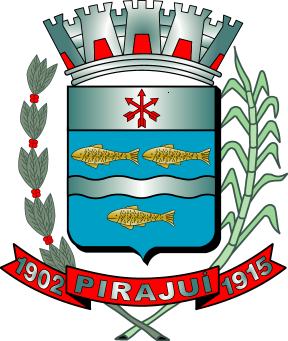 